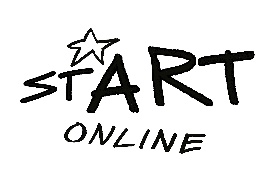 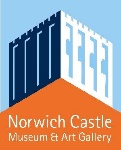 Photographic and Audio Consent FormDear Parent, Carer or Guardian Thank you for participating in Norwich Castle’s ST*ART Online programme. We would love to see your children or young people’s resulting artwork or hear their thoughts! We could share them on our ST*ART Online Gallery and through our social media platforms. This is how you can share them with us:Photographs – take photographs of artwork. Email them with this completed consent form to rachel.daniel@norfolk.gov.uk Audio recordings – you can use a mobile phone to record yourself. Tell us what you think about ST*ART Online, the session theme, or what your favourite colour is and why! Audio recordings should be no more than 15 seconds. Email them with this completed consent form to rachel.daniel@norfolk.gov.uk Please note that we cannot share any submissions received without this completed consent form. Due to the volume of submissions we receive, we may not be able to share everyone’s work, but we will appreciate every piece that you share with us.The ST*ART Online Gallery is at https://www.flickr.com/photos/189437371@N04/Find us on Instagram (@norwichcastle), Facebook (@NorwichCastle) and              Twitter (@NorwichCastleMuseum).Consent form for ST*ART Online Name of child:(Your child will only be identified using their first name e.g. ‘Joe aged 8’) Name of person responsible for the child:Which session are you responding to? (e.g. ‘Session 1: Collecting’)I understand that images of my child may be used by Norfolk Museums Service in a variety of media for museum educational and promotional purposes.I understand that this image will NOT be used:For anything which may be viewed as negative in tone or that may cause offence, embarrassment or distress for the child or their parent, carer or guardian.In any new publication more than two years after the date the image was taken.I understand that images of my child may be used by Norfolk Museums Service in a variety of media for museum educational and promotional purposes.I understand that this image will NOT be used:For anything which may be viewed as negative in tone or that may cause offence, embarrassment or distress for the child or their parent, carer or guardian.In any new publication more than two years after the date the image was taken.I understand that images of my child may be used by Norfolk Museums Service in a variety of media for museum educational and promotional purposes.I understand that this image will NOT be used:For anything which may be viewed as negative in tone or that may cause offence, embarrassment or distress for the child or their parent, carer or guardian.In any new publication more than two years after the date the image was taken.Having read the statement above I give my consent for submissions to be shared Having read the statement above I give my consent for submissions to be shared Sign (please type name of person responsible for child or young person):Sign (please type name of person responsible for child or young person):Relationship to the child or young person:Relationship to the child or young person:Date (Date/Month/Year):Date (Date/Month/Year):